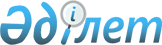 О внесении изменений в решение Сырдарьинского районного маслихата от 26 декабря 2018 года №263 "О бюджете сельского округа Акжарма на 2019-2021 годы"
					
			С истёкшим сроком
			
			
		
					Решение Сырдарьинского районного маслихата Кызылординской области от 19 ноября 2019 года № 346. Зарегистрировано Департаментом юстиции Кызылординской области 21 ноября 2019 года № 6981. Прекращено действие в связи с истечением срока
      В соответствии со статьей 109-1 Кодекса Республики Казахстан от 4 декабря 2008 года "Бюджетный кодекс Республики Казахстан" и пунктом 2-7 статьи 6 Закона Республики Казахстан от 23 января 2001 года "О местном государственном управлении и самоуправлении в Республике Казахстан" Сырдарьинский районный маслихат РЕШИЛ:
      1. Внести в решение Сырдарьинского районного маслихата от 26 декабря 2018 года № 263 "О бюджете сельского округа Акжарма на 2019-2021 годы" (зарегистрировано в Реестре государственной регистрации нормативных правовых актов за номером 6602, опубликован в эталонном контрольном банке нормативных правовых актов Республики Казахстан 10 января 2019 года) следующие изменения:
      пункт 1 изложить в новой редакции:
      "1. Утвердить бюджет сельского округа Акжарма на 2019–2021 годы согласно приложениям 1, 2, 3 соответственно, в том числе на 2019 год в следующих объемах:
      1) доходы – 106325, 8 тысяч тенге, в том числе:
      налоговые поступления – 5889 тысяч теңге;
      неналоговые поступления – 72 тысяч тенге;
      поступления трансфертов – 100364, 8 тысяч тенге;
      2) затраты – 107294 тысяч тенге;
      3) чистое бюджетное кредитование – 0;
      бюджетные кредиты – 0;
      погашение бюджетных кредитов – 0;
      4) сальдо по операциям с финансовыми активами – 0;
      приобретение финансовых активов – 0;
      поступления от продажи финансовых активов государства – 0;
      5) дефицит (профицит) бюджета) – - 968, 2 тысяч тенге;
      6) финансирование дефицита (использование профицита) бюджета – 968, 2 тысяч тенге;
      поступление займов - 0;
      погашение займов - 0;
      используемые остатки бюджетных средств – 968, 2 тысяч тенге.".
      Приложение 1 к указанному решению изложить в новой редакции согласно приложению к настоящему решению.
      2. Настоящее решение вводится в действие с 1 января 2019 года и подлежит официальному опубликованию. Бюджет сельского округа Акжарма на 2019 год
					© 2012. РГП на ПХВ «Институт законодательства и правовой информации Республики Казахстан» Министерства юстиции Республики Казахстан
				
      Председатель внеочередной 44 сессиирайонного маслихата

Е.Жакып

      Секретарь районного маслихата

Е.Ажикенов
Приложение к решению Сырдарьинского районного маслихата от 19 ноября 2019 года №346Приложение 1 к решению Сырдарьинского районного маслихата от 26 декабря 2018 года №263
Категория
Категория
Категория
Категория
Сумма, тысяч тенге
Класс 
Класс 
Класс 
Сумма, тысяч тенге
Подкласс
Подкласс
Сумма, тысяч тенге
Наименование
Сумма, тысяч тенге
1. ДОХОДЫ
106325, 8
1
Налоговые поступления
5889
01
Подоходный налог
1656
2
Индивидуальный подоходный налог
1656
04
Hалоги на собственность
4233
1
Hалоги на имущество
43
3
Земельный налог
175
4
Hалог на транспортные средства
4015
2
Неналоговые поступления
72
01
Доходы от государственной собственности
72
5
Доходы от аренды имущества, находящегося в государственной собственности
72
4
Поступления трансфертов 
100364, 8
02
Трансферты из вышестоящих органов государственного управления
100364, 8
3
Трансферты из районного (города областного значения) бюджета
100364, 8
Функциональная группа 
Функциональная группа 
Функциональная группа 
Функциональная группа 
Администратор бюджетных программ
Администратор бюджетных программ
Администратор бюджетных программ
Программа
Программа
Наименование
2. ЗАТРАТЫ
107294
01
Государственные услуги общего характера
26615, 1
124
Аппарат акима города районного значения, села, поселка, сельского округа
26615, 1
001
Услуги по обеспечению деятельности акима района в городе, города районного значения, поселка, села, сельского округа
26144, 1
022
Капитальные расходы государственного органа
471
04
Образование
51800
124
Аппарат акима города районного значения, села, поселка, сельского округа
51800
004
Дошкольное воспитание и обучение и организация медицинского обслуживания в организациях дошкольного воспитания и обучения
36007
041
Реализация государственного образовательного заказа в дошкольных организациях образования
15150
005
Организация бесплатного подвоза учащихся до ближайшей школы и обратно в сельской местности
643
06
Социальная помощь и социальное обеспечение
1610
124
Аппарат акима города районного значения, села, поселка, сельского округа
1610
003
Оказание социальной помощи нуждающимся гражданам на дому
1610
07
Жилищно-коммунальное хозяйство
7332,1
124
Аппарат акима города районного значения, села, поселка, сельского округа
7332, 1
008
Освещение улиц населенных пунктов
3554, 1
009
Обеспечение санитарии населенных пунктов
443
011
Благоустройство и озеленение населенных пунктов
3335
08
Культура, спорт, туризм и информационное пространство
18346,8
124
Аппарат акима города районного значения, села, поселка, сельского округа
18346, 8
006
Поддержка культурно-досуговой работы на местном уровне
18346, 8
028
Реализация физкультурно-оздоровительных и спортивных мероприятий на местном уровне
12
Транспорт и коммунакации
1590
124
Аппарат акима города районного значения, села, поселка, сельского округа
1590
045
Капитальный и средний ремонт автомобильных дорог в городах районного значения, селах, поселках, сельских округах
1590
5. Дефицит бюджета (профицит)
-968, 2
6. Финансирование дефицита бюджета (использование профицита)
968, 2
8
Используемые остатки бюджетных средств
968, 2
01
Остатки бюджетных средств
968, 2
1
Свободные остатки бюджетных средств
968, 2